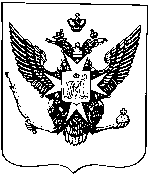 Муниципальные новости ПавловскаИнформационно-аналитический бюллетень13 ноября 2020 года                                                                                    Выпуск № 15а_________________________________________________________________________________________________________________________________________________________________________________________________________________________________________________________________В номере: - ПОСТАНОВЛЕНИЕ Местной администрации города Павловска от 11 ноября 2020 года  № 195 «О внесении изменений в муниципальные программы внутригородского муниципального образования Санкт-Петербурга город Павловск на 2020 год и плановый период 2021 и 2022 годов, утвержденные постановлением Местной администрации города Павловска от 09.10.2019 №446а» (с учетом изменений от 13.04.2020 № 88; от 02.07.2020 № 113; от 17.08.2020 № 141; от 23.09.2020 № 171)	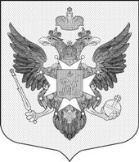 Местная администрациягорода ПавловскаПОСТАНОВЛЕНИЕот 11 ноября 2020 года								                     № 195В целях реализации полномочий органов местного самоуправления в соответствии со ст.10 Закона Санкт-Петербурга от 23.09.2009 № 420-79 «Об организации местного самоуправления в Санкт-Петербурге», руководствуясь ст. 179 Бюджетного Кодекса Российской Федерации, Местная администрация города ПавловскаПОСТАНОВЛЯЕТ:1. Внести в муниципальную программу «Культура и досуг» на 2020 год и плановый период 2021 и 2022 годов, утвержденную постановлением Местной администрации города Павловска от 09.10.2019 № 446а следующее изменение:1.1. План мероприятий муниципальной подпрограммы 1 «Организация и проведение местных и участие в организации и проведении городских праздничных и иных зрелищных мероприятий» на 2020 год изложить в новой редакции согласно приложению № 1 к настоящему постановлению.2. Настоящее постановление опубликовать в информационно-аналитическом бюллетене «Муниципальные новости города Павловска» и разместить на официальном сайте муниципального образования в информационно-телекоммуникационной сети Интернет по адресу: http://www.mo-pavlovsk.ru/.3. Настоящее постановление вступает в силу со дня его официального опубликования.4. Контроль за выполнением настоящего постановления оставляю за собой.Глава Местной администрациигорода Павловска				        	                                                     А.В. Козлова                                                                                                                Приложение 1                                                                                                                к постановлению Местной администрации                                                                                                                города Павловска от 11.11.2020 № 195План мероприятий подпрограммы 1 «Организация и проведение местных и участие в организации и проведении городских праздничных и иных зрелищных мероприятий» на 2020 годПримечание: Объем финансирования отдельных мероприятий может отличаться от запланированного при условии сохранения предельного лимита финансирования всех мероприятий программы.Информационно-аналитический бюллетень «Муниципальные новости Павловска», выпуск № 15а от 13.11.2020Официальное издание Муниципального Совета города Павловска. Учредитель, редакция, издатель: Муниципальный Совет города ПавловскаГлавный редактор: Зибарев В.В. Адрес редакции: 196620, Санкт-Петербург, г. Павловск, Песчаный пер., д. 11/16, телефон: 465-17-73. Тираж 100 экз.Отпечатано на копировальном оборудовании Местной администрации города Павловска, г. Павловск, Песчаный пер., д. 11/16.Распространяется бесплатно.«О внесении изменений в муниципальные программы внутригородского муниципального образования Санкт-Петербурга город Павловск на 2020 год и плановый период 2021 и 2022 годов, утвержденные постановлением Местной администрации города Павловска от 09.10.2019 №446а» (с учетом изменений от 13.04.2020 № 88; от 02.07.2020 № 113; от 17.08.2020 № 141; от 23.09.2020 № 171)№ п/пНаименование мероприятияСроки исполненияПланируемые предельные объемы финансирования(тыс. руб.)Планируемые натуральные показателиОтветственный исполнитель1Участие в организации и проведении Праздника новогодней елки:- праздничная игровая интерактивная программа;- праздничный фейерверк в период проведения праздничной игровой интерактивной программы01.01.2020440,02 мероприятияотдел социальной политики и экономического развития2Участие в организации и проведении Дня полного освобождения Ленинграда от фашистской блокады и города Павловска от оккупации:- вечер памяти;- концертная программа;- приобретение цветочной продукции для торжественно-траурных мероприятий на территории муниципального образования город ПавловскI квартал165,01 мероприятиеотдел социальной политики и экономического развития3Участие в организации и проведении Международного женского дня - 8 Марта- приобретение цветочной продукции - праздничная концертная программа I квартал184,01 мероприятиеотдел социальной политики и экономического развития4Участие в организации и проведении праздника «Детская масленица»:- организация питанияI полугодие65,01 мероприятиеотдел социальной политики и экономического развития5Участие в организации и проведении Международного дня освобождения узников фашистских лагерей:- приобретение подарочных наборов II квартал72,01 мероприятиеотдел социальной политики и экономического развития6Участие в организации и проведении Дня Победы советского народа в Великой Отечественной войне 1941-1945 годов:-  приобретение цветочной продукции для торжественно-траурных мероприятий на территории муниципального образования город Павловск;-  торжественный прием от имени Главы муниципального образования города Павловска;- концертная программа;- поздравление инвалидов и участников ВОВ;- транспортная доставка ветеранов к местам проведения праздничных мероприятий и обратно;- уличное гуляниеII квартал1 284,41 мероприятиеотдел социальной политики и экономического развития7Международный день защиты детей:- интерактивная концертная программаII квартал205,01 мероприятиеотдел социальной политики и экономического развития8Участие в организации и проведении Дня памяти и скорби:-   приобретение цветочной продукции для торжественно-траурных мероприятий на территории муниципального образования город ПавловскII квартал7,51 мероприятиеотдел социальной политики и экономического развития9Участие в организации и проведении Праздника выпускников петербургских школ "Алые паруса":- организация поздравления медалистов и лучших выпускников ГБОУ, расположенных на территории муниципального образования город ПавловскаII квартал160,01 мероприятиеотдел социальной политики и экономического развития10День знаний:- интерактивные концертные программы- приобретение сладких подарков III квартал368,74 мероприятия11Участие в организации и проведении Дня памяти жертв блокады:-  приобретение цветочной продукции для торжественно-траурных мероприятий на территории муниципального образования город ПавловскIII квартал7,51 мероприятиеотдел социальной политики и экономического развития12Участие в организации и проведении Международного дня пожилых людей:- организация и проведение вечера отдыха;- концертная программаIII- IV квартал120,01 мероприятиеотдел социальной политики и экономического развития13Участие в организации и проведении Дня матери:- приобретение подарочных наборовIV квартал140,01 мероприятиеотдел социальной политики и экономического развития14Участие в организации и проведении Международного дня инвалидов:- приобретение подарочных наборовIV квартал174,01 мероприятиеотдел социальной политики и экономического развития15Участие в организации и проведении Дня основания города Павловска (основан в 1777 году) -  торжественный прием от имени Главы муниципального образования города Павловска;-  приобретение цветочной продукции; - приобретение сувенирной продукции;- награждение жителей (семей) муниципального образования победителей и призеров районных, городских, общероссийских соревнований, конкурсов, фестивалей и др.;- организация   церемонии награждения жителей муниципального образования город Павловск - участников и победителей конкурса на лучшее оформление объектов городской среды в 2020 годуIV квартал366,51 мероприятиеотдел социальной политики и экономического развития16Участие в организации и проведении Нового года:- поздравление коллективов предприятий, учреждений, общественных организаций, почетных жителей города Павловска;- проведение смотра-конкурса на лучшее оформление к Новому 2021 году и Рождеству ХристовуIV квартал5,02 мероприятияотдел социальной политики и экономического развитияВсегоВсего3 764,6